Objednavka c.NPS271481  Michálková Jitka - Promedica Praha <xxxxxxx> 23.4.2024 16:13  Komu: xxxxxxx>  Dobrý den,  děkujeme za objednávku,  přeji pěkný den  Jitka Michálková Vedoucí odbytu  xxxxxxxPROMEDICA PRAHA GROUP, a.s. Novodvorská 136, 142 00 Praha 4  www.promedica-praha.cz  promedica 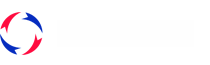 